Orientaciones para trabajo semanal a distancia  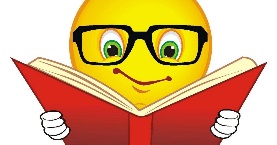 Profesor/ a:      Gabriela Palominos                                                                          Teléfono: 994070038 Correo:gpalominos@mlbombal.clAsignatura:  Cs Sociales           Curso:6 ° Semana:3 de Agosto  2020Unidad:Chile ,un país democrático.Objetivo de la Clase:Explicar elementos fundamentales de la organización política de ChileIndicaciones para el trabajo del estudiante:Lee la información de las páginas 58 y 59Copia el recurso 1 en el cuaderno.Responde las peguntas 1,2,3 de la página 59.Describe la imagen del recurso 2